Sehr geschätzte Eltern!Unsere Schüler/innen haben die Möglichkeit, mittags in der Schule zu bleiben, wenn sie Nachmittagsunterricht haben. Von 11:30 bis 12:20 Uhr bzw. von 12:25 bis 13:15 Uhr bzw. von 13:20 bis 14:10 Uhr sind zur Betreuung der Schüler/innen Aufsichten eingesetzt. Unterstufenschüler/innen, die regelmäßig bleiben, müssen dazu angemeldet werden (Abschnitt unten).Restaurant: Die Bäckerei Luger kümmert sich um die kulinarische Betreuung der Schüler/innen in den Pausen und während der Mittagszeit. Die preisgünstigen Menüs werden eine Woche im Voraus auf unserer Homepage ausgeschrieben. Nähere Informationen unter www.bgdornbirn.at/Menüplan.Zum Lernen und zum Machen von Hausübungen ist am Montag, Dienstag und Donnerstag in der 6. Stunde (12:25-13:15 Uhr) ein Klassenzimmer (T 1) offen. In diesem Raum steht bei Bedarf eine Lehrperson für Hilfestellung und Anfragen zur Verfügung. Die Pausenhallen im Parterre und im 1. Stock, und bei gutem Wetter der Vorhof und der Sportplatz stehen für Spiel, Sport und Unterhaltung zur Verfügung. Auch die Bibliothek und ein EDV-Saal sind in der Mittagspause benutzbar. Für die Mittagszeit angemeldete Schüler/innen der Unterstufe werden von Lehrpersonen beaufsichtigt. Wenn Sie nicht damit einverstanden sind, dass Ihr Kind für kurze Besorgungen die Schule während der Mittagszeit verlässt, kreuzen Sie bitte das entsprechende Kästchen im Anmeldeformular an. Wir ersuchen die Eltern jedoch, auf Ihre Kinder dahingehend einzuwirken, dass sie sich nicht in den umliegenden Geschäften mit Chips, Coladosen oder Ähnlichem eindecken (sowohl aus Gesundheits- wie aus Umweltschutz- und Abfallgründen).Die Eltern der Unterstufe werden gebeten, die gewünschten Tage im Abschnitt unten anzukreuzen (gilt nicht für die Ganztagsklassen). Bitte auch anmelden, wenn die Schüler häufig, aber nicht immer in der Schule bleiben. Die Sprechstundenliste befindet sich ab Oktober auf unserer Homepage: www.bgdornbirn.at/UnserTeam/Lehrerinnen und Lehrer. Wir bitten Sie, sich für die Sprechstunden anzumelden.Mit Ihrer Unterschrift bestätigen Sie den Erhalt dieser Information. Die unterschriebenen Abschnitte sind von den Schüler/inne/n bis spätestens Dienstag, den 22. September 2020, dem Klassenvorstand zu übergeben.Name des Schülers:			Klasse:		Nur für Unterstufenschüler/innen (nicht der Ganztagsklassen): Ich erlaube meinem Sohn (meiner Tochter), an den nachstehend angeführten Tagen in der Mittagszeit in der Schule zu bleiben, wenn er (sie) Nachmittagsunterricht hat. Montag	 Dienstag	 Mittwoch	 DonnerstagEr/sie darf nach Abmeldung bei einer Aufsicht führenden Lehrperson für kurze Besorgungen die Schule verlassen:	    ja          neinWenn Ihr Kind die Mittagszeit nie oder ganz selten in der Schule verbringt, streichen Sie den obigen Text bitte durch.Mit meiner Unterschrift bestätige ich die Kenntnisnahme dieser Informationen.	Unterschrift: …………............................................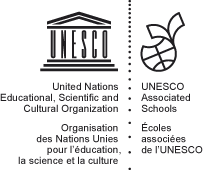 Bundesgymnasium Dornbirn                                                                                                                               Realschulstraße 36850 Dornbirnt 05572 22364f 05572 223644
www.bgdornbirn.at
bg.dornbirn@cnv.at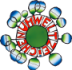 Mag. Markus Germann, Direktor